DIRECCIÓN DE JUZGADOS MUNICIPALESOFICIO DJM 2167/2020					San Pedro Tlaquepaque, Jalisco a 04 de junio de 2020.MTRO. OTONIEL VARAS DE VALDEZ GONZÁLEZDIRECTOR DE LA UNIDAD DE TRANSPARENCIA DE SAN PEDRO TLAQUEPAQUE, JALISCO.PRESENTE.		Por este medio reciba un cordial saludo y en cumplimiento al Artículo 8° fracción VI, inciso n), de la Ley de Transparencia y Acceso a la Información Pública del Estado de Jalisco y sus Municipios, tengo a bien remitir las estadísticas de ingresos y egresos por faltas administrativas a los Juzgados Municipales del Centro San Pedro, San Martin de las Flores y Santa Anita, correspondiente al periodo del 01 al 31 de mayo de 2020.  Por otra parte, también se adjunta información de las actas de infracción debidamente calificadas y enviadas a la Dirección de Ingresos.INFRACTORES QUE INGRESARONSEGÚN LA FALTA ADMINISTRATIVACALIFICACIÓN DE ACTAS DE INFRACCIÓN MES DE MAYO 2020Sin otro particular, me despido de Usted, reiterándole mis consideraciones y respeto.ATENTAMENTE“2020, AÑO DE LA ACCIÓN POR EL CLIMA, DE LA ELIMINACIÓN DE LA VIOLENCIA CONTRA LAS MUJERES Y SU IGUALDAD SALARIAL”LIC. JOSÉ EDUARDO VALENCIA CASTRODIRECTORC.c.p. Lic. Salvador Ruiz Ayala.- Secretario General del Ayuntamiento de San Pedro Tlaquepaque. Para su conocimientoC.c.p. ArchivoJEVC/clg/avp/bacs/jrc***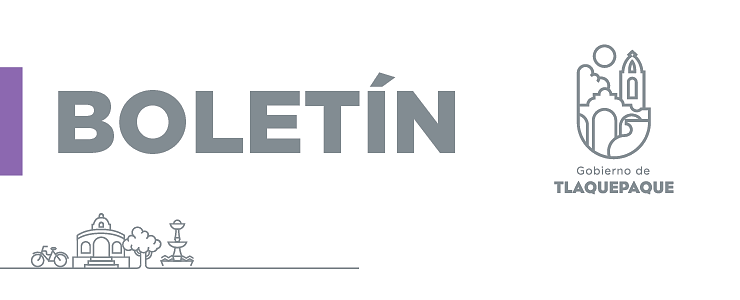 FALTAS ADMINISTRATIVASPERSONAS DETENIDAS EN EL MES DE MAYO 2020 POR JUZGADOPERSONAS DETENIDAS EN EL MES DE MAYO 2020 POR JUZGADOPERSONAS DETENIDAS EN EL MES DE MAYO 2020 POR JUZGADOINGRESOJUZGADO DEL CENTRO DE SAN PEDROJUZGADO DE SAN MARTIN DE LAS FLORES DE ABAJOJUZGADO DE SANTA ANITAAGRESIVO89042EBRIO AGRESIVO66022AGRESIVO BAJO EFECTOS DE ESTUPEFACIENTES PSICOTRÓPICOS55053HACER NECESIDADES FISIOLÓGICAS V.P.30016ALTERAR EL ORDEN PÚBLICO12006ALTERAR EL ORDEN BAJO EFECTOS21017MOLESTAR A LAS PERSONAS BAJO EFECTOS0500INGERIR BEBIDAS ENBRIAGANTES V.P.34030CONSUMIR ESTUPEFACIENTES PSIC.V.P.10006EXPRESIONES IMJURIOSAS A LAS PERSONAS000ACTOS INMORALES EN LA V.P.0500	ENTORPECER LABORES DE LA AUTORIDAD	05001EXPRESIONES INJURIOSAS A LA AUTORIDAD05002AGRESIÓN FÍSICA A PERSONAS 000SIN CUBREBOCAS03005INCINERAR BASURA 000PODA DE ÁRBOLES0001RIÑA0500SIN FALTA38003TOTAL3830204MAYO 2020MAYO 2020MOTIVO DE EGRESOMOTIVO DE EGRESOMOTIVO DE EGRESOMOTIVO DE EGRESOMOTIVO DE EGRESOMOTIVO DE EGRESOSEXOSEXOTOTALTOTALJUZGADOJUZGADOLIBRE POR CUMPLIR ARRESTOLIBRE POR AMONESTACION VERBALLIBRE POR DETENCION INJUSTIFICADALIBRE POR PAGO DE MULTALIBRE POR ENFERMEDADLIBRE POR TRABAJO COMUNITARIOM JA UN DD  IA CT  IO A   LHMTOTAL ARRESTOSMONTO DE LA CALIFICACIÓN DE LA MULTAII1984238100050034736383$ 48,188.00IIII0000000000$ 0IVIV125190454010102040204$ 32,200.00587$ 80,388.00DEPENDENCIASMAYOTOTALReglamentos1717Obras Públicas0808Ecología2222Mercados1414Rastro00TOTALES6161